Інформація про участь Новоселівського НВК «ЗОШ І-ІІст. – ДНЗ» Покровського району Дніпропетровської областіу Всеукраїнській акції «Годівничка»Роботу щодо участі у Всеукраїнській акції «Годівничка» колективом та учнями було розпочато з осені. Старшокласниками  будо досліджено видове різномаїття  птахів Покровського району  та виготовлено  годівнички. До участі  в   акції  долучилися всі учні  школи.  Найменші  захисники природи  учні 1- 4 класів, які взяли  активну  участь у конкурсах «На кращий малюнок»  та  «Краща поробка», а також долучилися до збору  зерна та насіння для підгодівлі  птахів.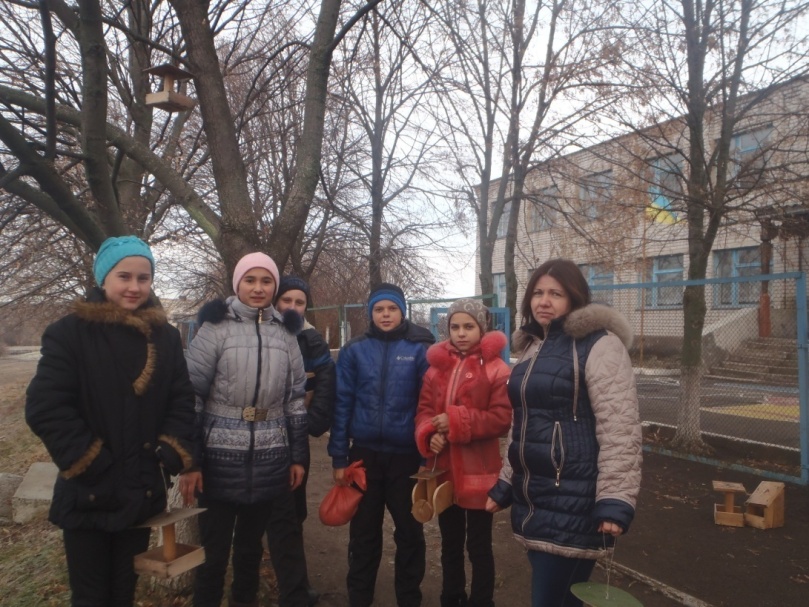 В рамках  проведення  Всеукраїнської  акції «Годівничка»  учнями 5-6 класів Новоселівського НВК «ЗОШ І-ІІст. – ДНЗ» було виготовлено  15 годівничок.  Всі годівнички було розміщено  в  парковій зоні школи та алеях з лип.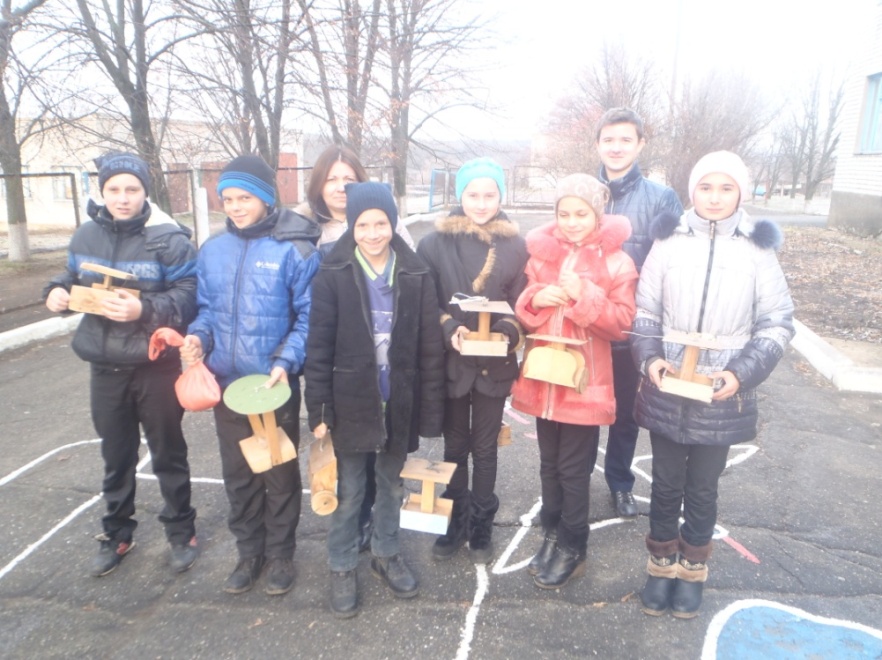 Також  було досліджено видове різноманіття   пташок  Покровського району. Серед них: синички, кібець, журавлі, жайворонок, граки, куріпка сіра, фазан, горобець , дикі голуби, шпаки, ластівка  та ін.. Відповідно до видового  розмаїття  було  складено  раціон для підгодівлі  пташок (насіння соняшника  (несмажене), овес, просо, пшоно, сухий  білий  хліб).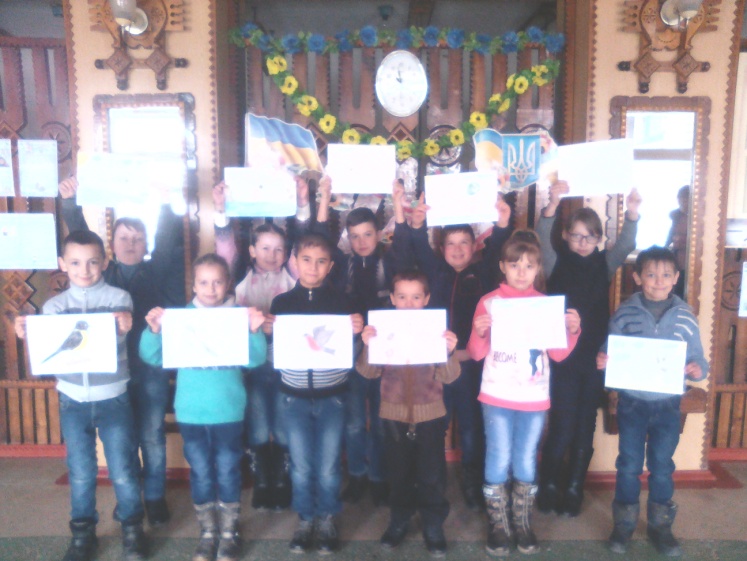 